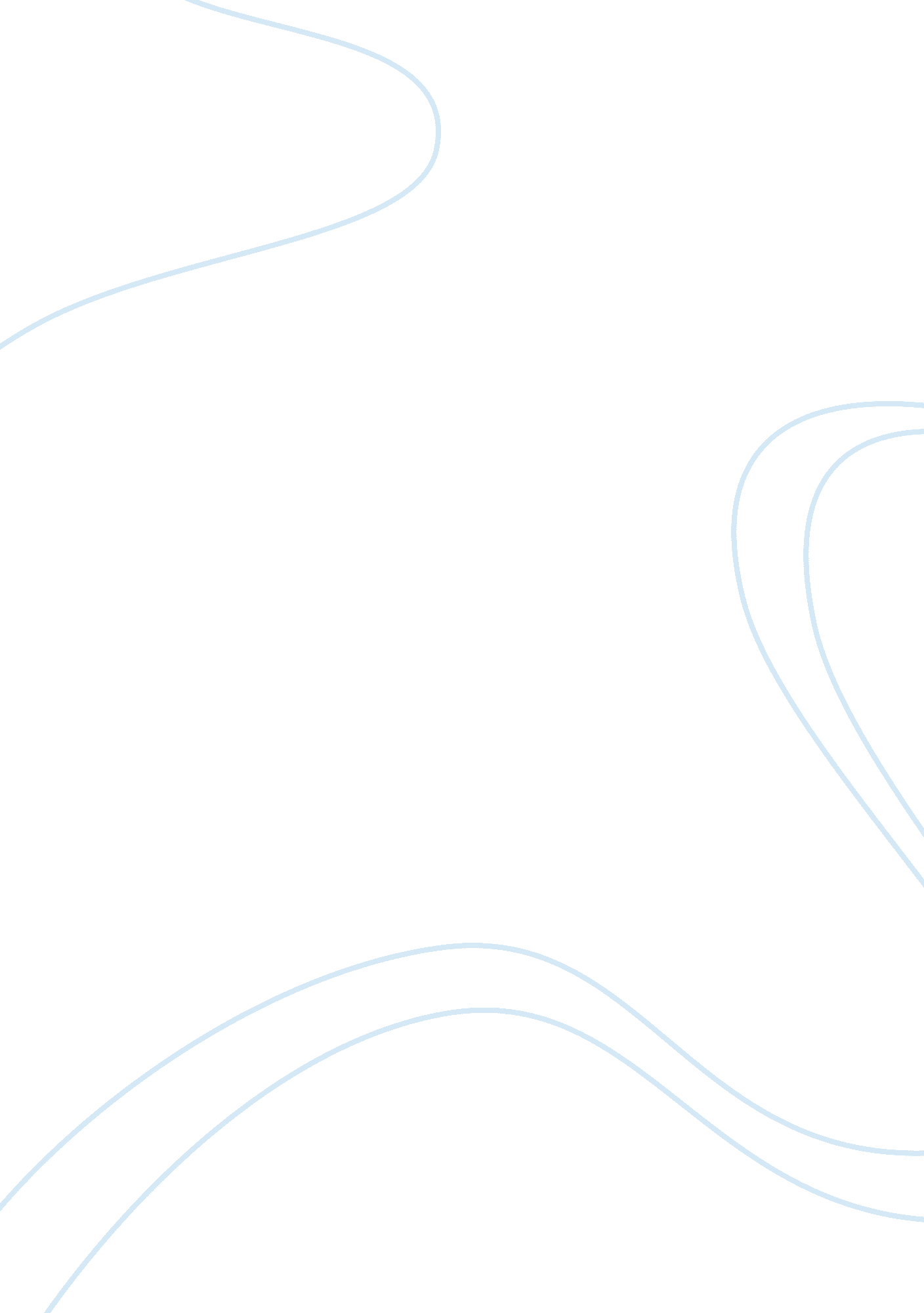 Free admission essay on education: a philosophy for learningEducation, University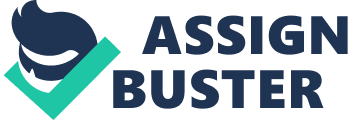 Each aspect of life and its application is acquired via a form of education. A newborn infant cries out for its mother, learns her responses to instinctive demands, and thus quickly gains the knowledge of needs versus solutions. In this way, the process of education is applied from a very early stage and instilled in every life. 
The diversity of language and its functional and often poetic usage define the varied world cultures. Each one is complex in its structure of alphabet and phonetics, differentiated by country or region. All language stems from the ability to learn, an education of lifelong benefit that is often taken for granted. Everyone – regardless of social or financial status, or the color of skin and ethnic background – should grasp every single opportunity of education. 
In part for that reason, higher education is for me a sincere desire. My education acquired thus far has allowed for personal growth and is greatly appreciated; however, I know that I need to progress further to fulfill my potential, and that I almost certainly need to study abroad to realize that ambition. Curaçao, though beautiful, is a small island with limited opportunities. 
I consider that my perspective and experience gained in a different culture to my home country will provide me with an “ edge” and a better insight into the specific needs of people in less-developed countries like Curaçao. 
I have selected Webster University in Leiden as my future place of study because of the Netherlands’ close ties with Curaçao and the strong international student presence in that particular university. I also have a sister just starting her higher education on the same campus, and another sister already living in the Netherlands. Curaçao has a rather slow pace of life and I know that in contrast to that, the historic town of Leiden provides a different and vibrant environment, where I can be stimulated by the surroundings, by interaction with fellow students from many different lands and cultures, and will surely develop a broader perspective on the world and on current affairs. 
I know from browsing the University’s prospectus that the degrees obtained at Webster are internationally recognized. Also, I am aware that there will be opportunities to transfer for various durations to other Webster campuses, which could provide me with yet further broadening and enrichment of my cultural experiences. 
Although I can also speak Dutch and Spanish (and Papiamentu – the native language of Curaçao), I know that all the Webster courses are conducted in English, which will be advantageous to me, as my past middle and high school education was in the English language. In addition, living and studying away from my home country and most of my family will make me a more independent person, with an increased self-confidence and self-esteem. 
As a daughter of Curaçao, where I have so far lived my entire life, I consider that I have a clear obligation to my homeland to do the best I can in my studies and my future career, so that I can in the future bring the benefits of my internationally-acquired education and experience back to Curaçao, helping my mother country in return for the upbringing it gave me. 
You can be sure that I will take maximum advantage of the first class education I will obtain at Webster, following the two guidelines instilled in me by my parents at a young age; i. e. to be patient when times might be tough and to always work hard, with the objective in this instance of being better qualified to benefit from my studies, and to build a successful career in the future. 